Heathlands Primary Academy Curriculum Map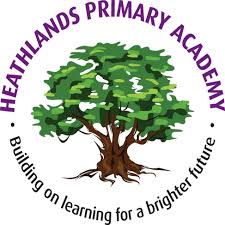 Year 5 (Autumn 1)EnglishOver the course of this academic year the children will be working towards the following objectives.MathsOver the course of this half term the children will be working towards the following objectives.Readingread age-appropriate books with confidence and fluency (including short novels) read aloud with some intonation that shows understanding work out the meaning of words from the context explain and discuss their understanding maintaining a focus on the topic and using notes where necessary, and justify ideas with evidencedraw on inferences such as inferring characters’ feelings, thoughts and motives from their actions, and justify inferences with evidencepredict what might happen from details stated and implied retrieve, record and present information from non-fiction distinguish between statements of fact and opinionidentify how structure and presentation contribute to meaningsummarise the main ideas drawn from more than one paragraph, identifying key details that support the main ideasidentify and discuss themes and conventions able to appreciate subtleties and nuances in textsdiscuss and evaluate how authors use language, including figurative language, considering the impact on the readermake comparisons within and across books participate in discussions about books; challenging views courteouslyexpress views about books and provide reasoned justifications for their viewsWritingUses direct and reported speech for characterisation   Uses setting to create mood Includes some significant interaction between characters through action, description and character responses  Confidently and consistently uses the main features of text type Adapts sentence structure to the text type  Links sentences within paragraphs Uses subordinate and embedded clauses to write varied sentences Uses paragraphs to signal a change in time, scene, action, mood or person   Uses shifts in time and place to create plots with more than one narrative thread  Uses capital letters, full stops, question marks, exclamation marks, commas in lists, apostrophes and inverted commas with accuracy Proof reads to check for errors in spelling, grammar and punctuationUses a colon to introduce a list and a semi-colon within a list Ensures the consistent and correct use of tense throughout a piece of writing  Uses relative/embedded clauses beginning with; who, which, where, when, whose and that   Uses commas to clarify meaning or avoid ambiguity  Chooses words and phrases that both engage the reader and support the purpose   Chooses words for deliberate effect on the reader  Uses a range of similes, personification and metaphors to deliberately affect the reader   Spells most of the Y5 and Y6 keywords with accuracy Chooses which shape of a letter to use when given choices and decide whether or not to join specific letters Chooses the writing implement that is best suited for a task  Handwriting is increasingly legible and consistent Uses devices to build cohesion Read, write, order and compare numbers to at least 1 000 000 and determine the value of each digit.Identify, represent and estimate numbers using the number line.Count forwards or backwards in steps of powers of 10 for any given number up to 1 000 000.Describe and extend number sequences including those with multiplication and division steps and those where the step size is a decimal.Round any number up to 1 000 000 to the nearest 10, 100, 1000, 10 000 and 100 000.Solve number problems and practical problems that involve all of the above.Find 1, 10, 100, 1000 and other powers of 10 more or less than a given number than a given number. Read, write, order and compare numbers to at least 1 000 000 and determine the value of each digit.Identify, represent and estimate numbers using the number line.Count forwards or backwards in steps of powers of 10 for any given number up to 1 000 000.Describe and extend number sequences including those with multiplication and division steps and those where the step size is a decimal.Round any number up to 1 000 000 to the nearest 10, 100, 1000, 10 000 and 100 000.Solve number problems and practical problems that involve all of the above.Find 1, 10, 100, 1000 and other powers of 10 more or less than a given number than a given number.Identify, represent and estimate numbers using the number line.Recognise and use thousandths and relate them to tenths, hundredths and decimal equivalents.Identify the value of each digit to three decimal places.Read, write, order and compare numbers with up to three decimal places.Find 0.01, 0.1, 1, 10, 100, 1000 and other powers of 10 more or less than a given number than a given number.Count forwards and backwards in decimal steps.Describe and extend number sequences including those with multiplication and division steps and those where the step size is a decimal.Round decimals with two decimal places to the nearest whole number and to one decimal place.Multiply and divide whole numbers and those involving decimals by 10, 100 and 1000.Solve problems involving number up to three decimal places.Add and subtract whole numbers with more than 4 digits and decimals with two decimal places, including using formal written methods (columnar addition and subtraction).Choose an appropriate strategy to solve a calculation based upon the numbers involved (recall a known fact, calculate mentally, use a jotting, written method).Use estimation and inverse to check answers to calculations and determine, in the context of a problem, an appropriate degree of accuracy.Solve addition and subtraction multi-step problems in contexts, deciding which operations and methods to use and why.Know angles are measured in degrees: estimate and compare acute, obtuse and reflex angles.Draw given angles and measure them in degrees (°).Distinguish between regular polygons based on reasoning about equal sides and angles.Use the properties of rectangles to deduce related facts and find missing lengths and angles.Measure and calculate the perimeter of composite rectilinear shapes in centimetres and metres.Solve comparison, sum and difference problems using information presented in a line graph.Add and subtract numbers mentally with increasingly large numbers and decimals to two decimal places.Choose an appropriate strategy to solve a calculation based upon the numbers involved (recall a known fact, calculate mentally, use a jotting, written method).Select a mental strategy appropriate for the numbers involved in the calculation.